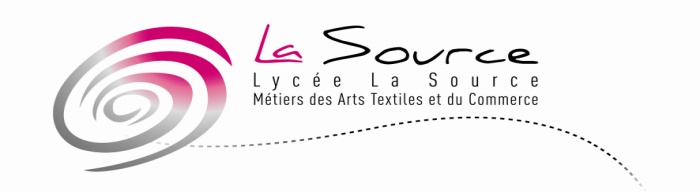 Site La Source54 avenue de la Source94130 NOGENT SUR MARNEORGANISATION DE LA RENTREE 2014Classes Bac ProfessionnelDébut des cours selon l’emploi du temps et de la demi-pension à compter du lundi 08/09.CLASSESACCUEIL RENTREE SALLESACTIVITES JUSQU’AU 05/09 INCLUSSeconde Bac Mode Mardi 02/09 de 9 à 12hF5- Mercredi 03/09 de 9h30 à 12h30 : exposition musée au palais Galliéra-Jeudi 04/09 de 9 à 12h : travail avec des professeurs sur l’exposition- Vendredi 05/09 de 9 à 12h : travail avec les professeurs d’atelierPremière Bac ModeMardi 02/09 de 10 à 12h3020- Jeudi 04/09 de 8h30 à 12h : exposition musée au palais GalliéraVendredi 05/09 de 9 à 16h : travail avec les professeurs d’atelierTerminale Bac ModeMardi 02/09 de 10 à 12h302- Mercredi 03/09 de 9h30 à 12h30 : exposition musée au palais Galliéra- Jeudi 04/09 de 9 à 12h : travail avec des professeurs sur l’expositionSeconde Bac TapisserieMardi 02/09  9h30 à 12h3022- Jeudi 04/09 matin : visite aux Arts Déco- Vendredi 05/09 : Travail avec les professeurs sur les sorties et sur les recherches de stage. Prévoir pique-niquePremière Bac TapisserieMardi 02/09 de 10h à 12h3025- Jeudi 04/09 matin : visite aux Arts Déco- Vendredi 05/09 : Travail avec les professeurs sur les sorties et sur les recherches de stage. Prévoir pique-niqueTerminale Bac TapisserieMardi 02/09 de 10h à 12h3024- Mercredi 03/09 : visite des ateliers du Mobilier National le matin et de la Manufacture des Gobelins l’AM- Vendredi 05/09 : Travail avec les professeurs sur les sorties et sur les recherches de stage. Prévoir pique-niques